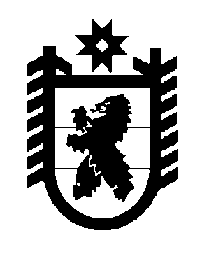 Российская Федерация Республика Карелия    ПРАВИТЕЛЬСТВО РЕСПУБЛИКИ КАРЕЛИЯРАСПОРЯЖЕНИЕот 28 ноября 2016 года № 910р-Пг. Петрозаводск В целях своевременной подготовки к весеннему половодью и паводкам на территории Республики Карелия в 2017 году:	1. Рекомендовать Карельскому центру по гидрометеорологии и мониторингу окружающей среды – филиалу федерального государственного бюджетного учреждения «Северо-Западное управление по гидрометеорологии и мониторингу окружающей среды» (далее – Карельский ЦГМС – филиал ФГБУ «Северо-Западное УГМС») своевременно представлять в Правительство Республики Карелия (через дежурно-диспетчерскую службу Правительства Республики Карелия), Главное управление Министерства Российской Федерации по делам гражданской обороны, чрезвычайным ситуациям и ликвидации последствий стихийных бедствий по Республике Карелия (далее – Главное управление МЧС России по Республике Карелия), Отдел водных ресурсов по Республике Карелия Невско-Ладожского бассейнового водного управления Федерального агентства водных ресурсов (далее – ОВР по Республике Карелия), филиал «Карельский» публичного акционерного общества «Территориальная генерирующая компания № 1» (далее – филиал «Карельский» ПАО «ТГК-1»), федеральное бюджетное учреждение «Администрация Беломорско-Онежского бассейна внутренних водных путей» (далее – ФБУ «Администрация «Беломорканал») экстренную информацию о состоянии водных объектов в период весеннего половодья и паводков.	2. Государственному комитету Республики Карелия по обеспечению жизнедеятельности и безопасности населения и Главному управлению МЧС России по Республике Карелия (по согласованию) организовать сбор оперативной информации о весеннем половодье и паводках и доведение ее до территориальных органов федеральных органов исполнительной власти в Республике Карелия, органов исполнительной власти Республики Карелия и органов местного самоуправления муниципальных образований в Республике Карелия.3. Рекомендовать:филиалу «Карельский» ПАО «ТГК-1»,  ФБУ «Администрация «Беломорканал»  в установленном порядке обеспечить подготовку гидротех-нических сооружений и представление информации об их работе в Северо-Западное управление Федеральной службы по экологическому, технологи-ческому и атомному надзору, ОВР по Республике Карелия и в срок до                       15 апреля 2017 года проинформировать Государственный комитет Республики Карелия по обеспечению жизнедеятельности и безопасности населения о ходе подготовки к весеннему половодью и паводкам;	ОВР по Республике Карелия в срок до 15 апреля 2017 года проинформировать Государственный комитет Республики Карелия по обеспечению жизнедеятельности и безопасности населения о готовности водохранилищ к пропуску весеннего половодья и паводков;	Северо-Западному управлению Федеральной службы по экологиче-скому, технологическому и атомному надзору усилить контроль (надзор) за безопасностью эксплуатации гидротехнических сооружений в пределах своих полномочий и в срок до 15 апреля 2017 года проинформировать Государст-венный комитет Республики Карелия по обеспечению жизнедеятельности и безопасности населения об их готовности к пропуску весеннего половодья и паводков;федеральному казенному учреждению «Управление автомобильной магистрали Санкт-Петербург – Мурманск Федерального дорожного агентства» организовать подготовку водопропускных сооружений и мостов на автомобильных дорогах федерального значения к пропуску весеннего половодья и паводков и в срок до 15 апреля 2017 года проинформировать Государственный комитет Республики Карелия по обеспечению жизнедеятельности и безопасности населения об их готовности к пропуску весеннего половодья и паводков;Петрозаводскому территориальному управлению Октябрьской железной дороги – филиалу открытого акционерного общества «Российские железные дороги» принять меры по защите железнодорожных сооружений от разрушения в период весеннего половодья и паводков и в срок до                     15 апреля 2017 года проинформировать Государственный комитет Республики Карелия по обеспечению жизнедеятельности и безопасности населения об их готовности к пропуску весеннего половодья и паводков;филиалу  публичного акционерного общества «Межрегиональная распределительная сетевая компания Северо-Запада» «Карелэнерго» и акционерному обществу «Прионежская сетевая компания» организовать проведение мероприятий по обеспечению надежного энергоснабжения населенных пунктов, подверженных затоплению и подтоплению, и в срок до 15 апреля 2017 года проинформировать Государственный комитет Республики Карелия по обеспечению жизнедеятельности и безопасности населения об их готовности к пропуску весеннего половодья и паводков.4. Казенному учреждению Республики Карелия «Управление автомобильных дорог Республики Карелия» организовать проведение мероприятий по очистке водопропускных сооружений на автомобильных дорогах общего пользования регионального и межмуниципального значения Республики Карелия, а также принять меры для обеспечения сохранности искусственных дорожных сооружений и в срок до 15 апреля 2017 года проинформировать Государственный комитет Республики Карелия по обеспечению жизнедеятельности и безопасности населения об их готовности к пропуску весеннего половодья и паводков.  5. Государственному казенному учреждению Республики Карелия «Карельская республиканская поисково-спасательная служба»:в срок до 30 декабря 2016  года обеспечить подготовку сил и средств для спасания людей на водных объектах, групп разминирования и взрывных работ, а также необходимого количества взрывчатых веществ и средств взрывания;защиту населенных пунктов, объектов экономики и жизнеобеспечения, мостов осуществлять по заявкам органов исполнительной власти Республики Карелия, органов местного самоуправления муниципальных образований в Республике Карелия,  организаций на договорной основе;при необходимости организовать проведение взрывных работ по предупреждению и ликвидации наиболее затороопасных участков рек.	6. Рекомендовать органам местного самоуправления муниципальных образований в Республике Карелия:	принять соответствующие муниципальные правовые акты по обеспечению безаварийного пропуска весеннего половодья и паводков;	определить вероятные зоны затоплений и подтоплений, перечень населенных пунктов, объектов экономики и жизнеобеспечения, попадающих в указанные зоны, уточнить маршруты и места возможной эвакуации населения, сельскохозяйственных животных, материальных и культурных ценностей из указанных зон в случае возникновения чрезвычайных ситуаций;	в случае проведения эвакуации обеспечить снабжение эвакуированного населения продовольствием, создание условий для временного проживания и оказания медицинской помощи пострадавшим;	организовать подготовку сил и средств, необходимых для предупреждения и ликвидации чрезвычайных ситуаций, возможных в период весеннего половодья и паводков;	привлекать в установленном порядке силы и средства для проведения  противопаводковых мероприятий;	обеспечить выполнение мероприятий по сохранности гидротехнических и водопропускных сооружений, мостов, находящихся в муниципальной собственности;	рекомендовать организациям, в собственности которых находятся гидротехнические сооружения, провести мероприятия, направленные на обеспечение их безопасности, организовать проведение круглосуточного наблюдения за их состоянием в период весеннего половодья и паводков;	на период весеннего половодья и паводков сформировать оперативные группы и организовать их дежурство на пунктах управления в населенных пунктах и на объектах экономики и жизнеобеспечения, попадающих в зоны затопления и подтопления;	оказать помощь Карельскому ЦГМС – филиалу ФГБУ «Северо-Западное УГМС» в ремонте водомерных постов и сооружений, находящихся на территории муниципальных образований в Республике Карелия;	организовать оперативное представление информации в Правительство Республики Карелия об изменении состояния водных объектов через дежурно-диспетчерскую службу Правительства Республики Карелия на базе Государственного комитета Республики Карелия по обеспечению жизнедеятельности и безопасности населения;	организовать проведение разъяснительной работы с населением о необходимости страхования своего имущества от порчи при затоплении, а также своевременное оповещение жителей населенных пунктов, попадающих в зоны затопления и подтопления;	оборудовать места организованных переправ населения через водные объекты;	на наиболее проблемных участках рек, где существует угроза образования заторов, либо участках с плотным монолитным льдом провести чернение льда за 15 – 25 дней до вскрытия рек (в течение зимнего периода осуществить заготовку древесной золы (земли, торфа) в необходимых объемах);	в срок до 30 декабря 2016 года представить в Государственный комитет Республики Карелия по обеспечению жизнедеятельности и безопасности населения перечень населенных пунктов, объектов экономики и жизнеобеспечения, попадающих в зоны затопления и подтопления, расчет сил и средств, планируемых для проведения противопаводковых мероприятий;	в срок до 15 апреля 2017 года представить в Государственный комитет Республики Карелия по обеспечению жизнедеятельности и безопасности населения информацию о готовности к пропуску весеннего половодья и паводков, а также планы мероприятий по подготовке к весеннему половодью и паводкам.	7. Государственному комитету Республики Карелия по обеспечению жизнедеятельности и безопасности населения совместно с Главным управлением МЧС России по Республике Карелия (по согласованию) в период с 20 марта по 10 апреля 2017 года провести проверку готовности сил и средств муниципальных образований в Республике Карелия к пропуску весеннего половодья и паводков.	8. Координацию мероприятий, направленных на обеспечение безопасного прохождения весеннего половодья и паводков в 2017 году, возложить на Комиссию Правительства Республики Карелия по предупреждению и ликвидации чрезвычайных ситуаций и обеспечению пожарной безопасности.	9. Контроль за выполнением распоряжения возложить на заместителя Главы Республики Карелия А.Н. Пшеницына.           Глава Республики Карелия                                                                  А.П. Худилайнен 